Program uroczystości13.10.2018 r. (sobota)Uroczysta Msza Św. w kościele pod wezwaniem Matki Bożej Nieustającej Pomocy w Nienadowej Dolnej – godz. 13.00Część oficjalna – Zespół Szkół im. Aleksandra Fredry – 
godz. 14.30Część artystycznaSpotkanie wspomnieniowe poszczególnych  rocznikówSerwis kawowy i gorący posiłekBal Absolwentów w Zajeździe Myśliwskim „Talar” w Ruszelczycach – godz. 18.00Prosimy o przekazanie informacji o jubileuszu koleżankom 
i kolegom, którzy są absolwentami naszej szkoły.Adres szkoły:           Zespół Szkół im A. FredryNienadowa 555, 37-750 Dubieckotel. (16) 651 10 16www.zsnienadowa.rzeszow.pl70 LATZESPOŁU SZKÓŁ 
IM. ALEKSANDRA FREDRYW NIENADOWEJ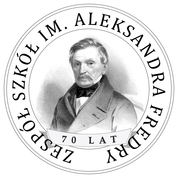 Karta zgłoszenia
uczestnictwa w obchodach70-lecia istnienia Zespołu Szkół im. Aleksandra Fredry w NienadowejUkończona szkoła:typ szkoły - …………………………………………………..rok ukończenia - ……………………………………………..Imię i nazwisko z okresu szkolnego:………………………………………………………………………Aktualne imię i nazwisko:………………………………………………………………………..Adres korespondencyjny:………………………………………………………………………..Telefon, e-mail:………………………………………………………………………..7. Zgłaszam swój udział w: (proszę zaznaczy jedną lub obie pozycje):części I – oficjalnejczęści II – Balu AbsolwentaOstateczny termin przyjmowania zgłoszeń i dokonywania wpłat upływa dnia 31sierpnia 2018r.W związku ze zbliżającą się 70 rocznicą powstania Zespołu Szkół im. A. Fredry w Nienadowej, pragniemy Państwa zaprosić 
do wspólnego świętowania.Pierwsi absolwenci tutejszej Szkoły opuścili jej mury już 
w 1949 r. Przez następne lata, szkoła wrastała w lokalne środowisko i stawała się nieodzownym elementem tutejszej historii.Przez 70 lat istnienia naszej Placówki szkoły średnie ukończyło w sumie 1856 osób, zaś szkoły zawodowe 2145. Uroczystości jubileuszowe są wyjątkową okazją do ponownego spotkania kolegów i nauczycieli, odnowienia przyjaźni i wspomnień minionych lat, spędzonych w murach naszej szkoły. Wszystkich Absolwentów zapraszamy do wzięcia udziału 
w uroczystościach, które odbędą się 13 października 2018 r. Bardzo prosimy o wypełnienie dołączonej karty zgłoszenia 
i wysłanie jej na adres szkoły lub drogą elektroniczną (link na stronie internetowej szkoły). Koszt uczestnictwa wynosi:Część oficjalna (w Szkole) – 20 zł Bal Absolwentów - 180 zł/os. (istnieje możliwość zaproszenia osoby towarzyszącej)Rezerwacja  noclegu : Ośrodek KSM-Wybrzeże tel. 601874450Gospodarstwo Agroturystyczne w Nienadowej tel.783647161Wpłat należy dokonywać na rachunek :Bank Spółdzielczy w Dynowie Oddział w DubieckuKomitet Organizacyjny Obchodów 70-lecia Zespołu Szkół im. Aleksandra Fredry w NienadowejNRB 70909310202002021068900001